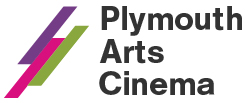 Plymouth Arts Cinemaat Plymouth College of ArtTavistock PlacePlymouthPL4 8ATWhere to find us Our venue is located inside Plymouth College of Art’s main campus at Tavistock Place. Go through Plymouth College of Art’s main entrance and turn right, you will face our Box Office and Café-Bar. There are then a few steps down to the Box Office and Café-Bar, with disabled access via a wheelchair lift.Opening hours:Tuesday-Friday: 5-8.30pm (open from 1pm on Tuesday when a matinée screening is scheduled)Saturday: 1-8.30pmSunday and Monday ClosedSpecial events: Box Office and Café/Bar open 1 hour before start timeHow to bookVisit our website to book online or contact our Box Office on 01752 206 114 (Tue-Fri: 5-8.30pm, Sat: 1-8.30pm).Cinema Tickets Standard £9.00 / Concessions, students, OAPs £7.75 / Matinees £7.00 / Bringing in Baby £8.50 / 25 & Under £4 (please bring ID) / PCA staff and students £4 (please show card) / Friends 75p discount. Online booking fee £1.50. NT Live / RSC Live Tickets: £14 / £12 concessions.Advance booking recommended. We have two wheelchair spaces in the cinema.Contact us:01752 206 114info@plymouthartscentre.orgwww.plymouthartscentre.orgFilms showing at Plymouth Arts Cinema in March - April 2019Burning (15)Programmer’s PickFri 1 - Wed 6 March Fri 1, 5.40pmSat 2, 2pm & 5pmWed 6, 8.15pmDir. Lee Chang-Dong, South Korea, 2018, 148 mins, subtitled.Cast. Ah-In Yoo, Steven Yeun, Jong-seo JeonMain language: KoreanThis is a sublime mystery thriller of obsessive love adapted from a short story by Haruki Murakami. A Seoul deliveryman’s unremarkable routine is pleasantly disrupted when he runs into childhood acquaintance and they begin a romance. When she returns from a trip accompanied by wealthy, handsome Ben, Jongsu's jealously over the shift in her affections builds until Ben tells him about his very strange hobby. Featuring a missing girl (and her missing cat), an arsonist and a possible murder, Chang-dong has crafted a slow-burning study about male rage, class conflict, and unrequited love that is alight with mystery.Can You Ever Forgive Me (15)F-ratedFri 1 - Thu 7 March Fri 1, 8.30pmSat 2, 8pmTue 5, 2.30pm & 8.30pmWed 6, 5.45pmThu 7, 6pmDir. Marielle Heller, US, 2018, 106 mins.Cast. Melissa McCarthy, Richard E. Grant, Dolly Wells.A jaded, out-of-work biographer (McCarthy) resorts to selling forged historical letters on the black market and grapples with the ethical complications that arise in Heller’s funny and charming, true-life biopic about bestselling writer Lee Israel. Nicole Holofcener’s script plugs into our obsession with celebrity and authenticity, while Richard E Grant lends superb and sobriety-free support.Free Solo (12A)F-ratedTue 5 - Thu 7 March Tue 5, 6pmThu 7, 8.30pmDir. Elizabeth Chai Vasarhelyi/Jimmy Chin, US, 100 mins.With. Tommy Caldwell, Jimmy Chin, Alex Honnold.From award-winning documentary filmmaker E. Chai Vasarhelyi and world-renowned photographer and mountaineer Jimmy Chin, the directors of Meru, this is a stunning, intimate and unflinching portrait of free soloist climber Alex Honnold, as he prepares to achieve his lifelong dream: climbing the face of the world’s most famous rock, the 3,200-foot El Capitan in Yosemite National Park … without a rope. Celebrated as one of the greatest athletic feats of any kind, Honnold’s climb set the ultimate standard: perfection or death. Succeeding in this challenge places his story in the annals of human achievement.Mary Queen of Scots (15)F-ratedFri 8 – Thu14 March Fri 8, 6pmSat 9, 5.30pmTue 12, 2.30pm & 6pmWed 13, 8.30pmThu 14, 6pmDir. Josie Rourke, UK, 2018, 124 mins.Cast. Saoirse Ronan, Margot Robbie, Jack Lowden.Queen of France at 16 and widowed at 18, Mary returns to her native Scotland to reclaim her rightful throne. But Scotland and England fall under the rule of the compelling Elizabeth I. Each young Queen beholds her "sister" in fear and fascination. Female regents in a masculine world, the two must decide how to play the game of marriage versus independence. Determined to rule as much more than a figurehead, Mary challenges Elizabeth's sovereignty. Betrayal, rebellion, and conspiracies within each court imperil both thrones - and change the course of history.All Is True (12A)Fri 8 – Thu14 March Fri 8, 8.30pmSat 9, 2.30pm & 8pmTue 12, 8.30pmWed 13, 11am (BIB) & 6pmThu 14, 8.30pmDir. Kenneth Branagh, UK, 2018, 101 mins.Cast. Kenneth Branagh, Judi Dench, Ian McKellen.A film about the little-known period in the final years of William Shakespeare’s life. By 1613, Shakespeare is acknowledged as the greatest writer of his age but faced with the aftermath of his renowned Globe Theatre burning to the ground, he returns to Stratford, where he must face a troubled past and a neglected family.The Raft (12A)Fri 15 – Wed 20 March Fri 15, 6pmSat 16, 8pmWed 20, 8.30pmDir. Marcus Lindeen, Denmark/Sweden, 2018, 97 mins, subtitled.Cast. Daniel Giménez Cacho, Maria Björnstam, Mary Gidley.Main language: SwedishIn the summer of 1973, five men and six women with different nationalities, races, religions and social backgrounds sailed across the Atlantic on a raft. Dubbed 'one of the strangest experiments of all time' (and also more salaciously as the 'Sex Raft'), it was intended to be a scientific study of violence, aggression, sex and group behaviour. Nobody expected what ultimately took place on that three-month journey. Over 40 years later, director Marcus Lindeen has re-created the raft in a studio and invited the seven survivors of the expedition to reflect on their time at sea, unveiling the hidden story behind this fascinating experiment.If Beale Street Could Talk (15)Fri 15 – Thu 21 March Fri 15, 8.30pmSat 16, 5.30pmTue 19, 8.30pmWed 20, 6pmThu 21, 8.30pmDir. Barry Jenkins, US, 2018, 119 mins.Cast. KiKi Layne, Stephan James, Regina King.With his follow-up to the Oscar-winning Moonlight, Barry Jenkins brings James Baldwin’s 1974 novel to the screen with heart-breaking, visually audacious results. This is the story of Tish, a newly engaged Harlem woman who races against the clock to prove her lover’s innocence while carrying their first-born child to term. It is a celebration of love told through the story of a young couple, their families and their lives, trying to bring about justice through love, for love and the promise of the American dream. Tish and Fonny's story ultimately insists that even a world of corruption, prejudice and unfairness, love and dignity might - just might - prevail.                  RBG (PG)F-ratedSat 16 – Thu 21 March Sat 16, 2.30pmTue 19, 6pmThu 21, 6pmDir. Betsy West/Julie Cohen, US, 2018, 97 mins.With. Ruth Bader Ginsburg, Gloria Steinem, Bill Clinton.At the age of 84, U.S. Supreme Court Justice Ruth Bader Ginsburg has developed a breath-taking legal legacy while becoming an unexpected pop culture icon. But without a definitive Ginsburg biography, the unique personal journey of this diminutive, quiet warrior's rise to the nation's highest court has been largely unknown, even to some of her biggest fans – until now. RBG is a revelatory documentary exploring Ginsburg's exceptional life and career.Jellyfish (15)Programmer’s PickFri 22 – Wed 27 March Fri 22, 6pmSat 23, 2.30pm & 5.30pmTue 26, 6pmWed 27, 8.30pmDir. James Gardner, UK, 2018, 101 mins.Cast. Liv Hill, Sinead Matthews, Cyril Nri.Between being bullied at school, put upon by her overbearing boss at the local arcade and having to look after her younger brother, sister and manic-depressive mother, life isn’t easy for Sarah Taylor. However, when her drama teacher channels her ferocious and volatile energies into a stand-up comedy routine for the graduation showcase, Sarah discovers that she may have a hidden talent. A multi-festival award-winner, this is warm, engaging and insightful.Old Boys (12A)Fri 22 – Thu 28 March Fri 22, 8.30pmSat 23, 8pmTue 26, 2.30pm & 8.30pmWed 27, 6pmThu 28, 5.45pmDir. Toby Macdonald, UK, 2018, 96 mins.Cast. Pauline Etienne, Jonah Hauer-King, Alex Lawther.Taking inspiration from the story of Cyrano de Bergerac, but unfolding against the quintessentially British backdrop of an all-boys boarding school, the feature debut from director Toby MacDonald is a gently eccentric charmer of a film. At its heart is a precariously balanced love triangle between Agnes, the daughter of the new French master; Winchester, sports star and handsome thicko; and Amberson (Alex Lawther, The End of the F***ing World, Black Mirror, The Imitation Game), the unpopular scholarship boy whose words connect the other two.The Rocky Horror Picture Show (15)Thu 28 March, 8pmDir. Jim Sharman, UK, 1975, 95 mins.Cast. Tim Curry, Richard O’Brien, Susan Sarandon, Charles Gray, Meatloaf.Join PAC and Into Film for a very special screening brought to you by the students of Plymouth College of Art.Cross an old-fashioned sci-fi movie with a horror film, add some outrageously kinky costumes and memorable songs, and you get The Rocky Horror Picture Show. When all-American couple Brad and Janet's car breaks down, they seek refuge in a gothic castle, where they're greeted by the cheery but decidedly odd Frank N. Furter and his just-as-peculiar singing and dancing cohorts. Can Brad and Janet escape? And do they really want to? Dust down your corsets and grab your feather boas for the cult film that is sure to give you both chills and thrills.Discounts are available to students and young people.Capernaum (15)F-ratedFri 29 March – Thu 4 April Fri 29, 6pmSat 30, 8pmTue 2, 2.30pm & 6pmThu 4, 6pmDir. Nadine Labaki, Lebanon/US, 121 mins, subtitled.Cast. Zain Al Rafeea, Yordanos Shiferaw, Boluwatife Treasure Bankole.Main language: LebaneseAcclaimed Lebanese filmmaker Labaki delivers an astonishing and heart-wrenching depiction of life in the shadows. Zain is a young boy from an impoverished family. Along the way, he forges an unlikely bond with a toddler, the child of an Ethiopian maid working illegally in Lebanon. Filming on location in Beirut, Labaki draws out astonishing performances from her young leads while taking the viewer on a journey into subterranean areas of the Lebanese capital. Labaki humanises her characters, gradually building towards a finale that is as emotionally devastating as it is life-affirming.The Aftermath (tbc)Fri 29 March – Thu 4 April Fri 29, 8.30pmSat 30, 2.30pm & 5.30pmTue 2, 8.30pmWed 3, 8.30pmThu 4, 8.30pmDir. James Kent, UK, 2018, 108 mins.Cast. Keira Knightley, Alexander Skarsgard, Jason Clarke, Flora Thiemann, Martin Compston.Rachael Morgan arrives in the ruins of Hamburg in the bitter winter of post-War 1946, to be reunited with her husband, a British colonel charged with rebuilding the shattered city. As they set off for their new home, Rachael is stunned to discover that he has made an unexpected decision: they will be sharing the grand house with its previous owners, a German widower and his troubled daughter. In this charged atmosphere, enmity and grief give way to passion and betrayal.The Kindergarten Teacher (12A)F-ratedFri 5 – Thu 11 April Fri 5, 6pmSat 6, 5.30pmTue 9, 6.30pm (RTF)Wed 10, 8.30pmThu 11, 8.30pmDir. Sara Colangelo, US, 2018, 96mins.Cast. Maggie Gyllenhall, Gael Garcia Bernal, Michael Chernus.Caring, patient Staten Island kindergarten teacher Lisa Spinelli spends her days teaching and her evenings attending poetry classes in Manhattan. When she inadvertently discovers her five-year-old student, Jimmy is gifted, she becomes determined to nurture his talent before his family destroy it. Both a nuanced trip into the psyche of a disillusioned woman and a remarkably tense thriller, the film is a fantastically compelling moral drama; an unpredictable, daring film that ripples with psychological depth.The screening on Tuesday 9 April is part of Birds’ Eye View’s Reclaim The Frame campaign to bring ever greater audiences to films by women to offer a wider perspective of the world. The screening will be followed by a panel discussion and a poetry workshop led by Be Manzini, please see our website for details.Hannah (tbc)F-ratedFri 5 – Wed 10 April Fri 5, 8.30pmSat 6, 2.30pm & 8pmWed 10, 6pmDir. Andrea Pallaoro, Italy/Fr/Belgium, 2017, 95 mins, subtitled.Cast. Charlotte Rampling, André Wilms, Stéphanie Van Vyve.Main language: French. Charlotte Rampling won Best Actress at the Venice Film Festival for this intimate portrait of a woman drifting between reality and denial when she is left alone to grapple with the consequences of her husband's imprisonment. She walks a razor-wire emotional tightrope as an elderly woman in Brussels, struggling to cope with near-unbearable personal pressures. Her husband has been convicted of some kind of paedophile offence; she has stood by him, believing his innocence but she stumbles on information which changes everything.Ray and Liz (tbc)Programmer’s PickTue 9 – Thu 11 April Tue 9, 2.30pmThu 11, 6pmDir. Richard Billingham, UK, 2018, 108 mins.Cast. Richard Ashton, Michelle Bonnard, James Eeles.Renowned photographer and artist Richard Billingham makes his feature-film debut with this family portrait, inspired in part by his own memories and shot on stunning 16mm. Defying chronology, the film is something of a memory-induced tone poem that feels a million miles from the kitchen sink drama.Fisherman’s Friends (12A)Fri 12 – Thu 18 April Fri 12, 5.45pmSat 13, 8pmTue 16, 2.30pm & 5.45pmWed 17, 8.30pmThu 18, 5.45pmDir. Chris Foggin, UK, 2018, 112 mins.Cast. Daniel Mays, James Purefoy, Tuppence Middleton, Dave Johns.A fast-living, cynical London music executive heads to a remote Cornish village on a stag weekend where he’s pranked by his boss into trying to sign a group of shanty singing fishermen. He becomes the ultimate ‘fish out of water’ as he struggles to gain the respect or enthusiasm of the unlikely boy band who value friendship and community over fame and fortune. Based on the true story of the Port Isaac sea shanty group, this is a lovely, heart-warming South West tale.Everybody Knows (tbc)Programmer’s PickFri 12 – Thu 18 April Fri 12, 8.15pmSat 13, 2.30pm & 5.15pmTue 16, 8.15pmWed 17, 5.45pmThu 18, 8.15pmDir. Asghar Farhadi, Spain, 2018, 130 mins, subtitled Cast. Penelope Cruz. Javier Bardem, Ricardo DarinMain language: SpanishEverybody Knows follows Laura (Cruz) on her travels from Argentina to her small home town in Spain for her sister's wedding, bringing her two children along for the occasion. Amid the joyful reunion and festivities, the eldest daughter is abducted. In the tense days that follow, various family and community tensions surface and deeply hidden secrets are revealed.The White Crow (tbc)Fri 19 – Thu 25 April Fri 19, 6pmSat 20, 8pmTue 23, 2.30pm & 6pmWed 24, 8.30pmThu 25, 6pmDir. Ralph Fiennes, UK, 2018, 122 mins.Cast. Oleg Ivenko, Louis Hofmann.The incredible story of legendary dancer Rudolf Nureyev (Oleg Ivenko) is brought vividly to life by actor-director Ralph Fiennes and BAFTA-winning screenwriter David Hare. From Nureyev’s poverty-stricken childhood in the Soviet city of Ufa, to his blossoming as a student dancer in Leningrad, to his nail-biting escape from the KGB and defection to the West at the height of the Cold War, The White Crow is a gripping, revelatory look at a unique artist who transformed the world of ballet forever.Out of Blue (tbc)F-ratedFri 19 – Thu 25 April Fri 19, 8.30pmSat 20, 2.30pm & 5.30pmTue 23, 8.30pmWed 24, 6pmThu 25, 8.30pmDir. Carol Morley, UK, 2018, 110 mins.Cast. Patricia Clarkson, James Caan, Jacki WeaverRecovering alcoholic Detective Mike Hoolihan (Clarkson) is called out to the scene of a possible homicide at an observatory where an expert on black holes has been shot. Some of the facts in the case bear remarkable similarity to unsolved murders from the past and every new piece of information seems to take Mike further away from understanding the crime. Adapted from Martin Amis’ Night Train, Morley has created a moody detective story with heart and soul. In Mike, Morley delivers yet another compellingly idiosyncratic female character and Clarkson’s brilliant performance mines the vulnerability and longing under the detective-issue stoicism. At Eternity’s Gate (tbc)Fri 26 April – Thu 2 May Fri 26, 6pmSat 27, 8pmTue 30, 2.30pm & 6pmWed 1, 11am (BIB) & 8.30pmThu 2, 6pmDir. Julian Schnabel, US/UK/Fr, 2018, 110 mins.Cast. Willem Defoe, Mads Mikkelsen, Oscar Isaac, Emmanuelle Seigner.Painter and director Julian Schnabel (Basquiat, The Diving Bell and the Butterfly) has created this unorthodox but reverent account of Vincent van Gogh’s troubled last days. Schnabel devotes much of At Eternity’s Gate to the act of creation itself, presenting the Post-Impressionist master’s artistic process as a visceral and internal experience while Dafoe, as Van Gogh, conveys the strenuous physicality of painting. The result is a kaleidoscopic and immersive film about being alive and reaching, through art, for the eternal — and about the beauty and wonder Van Gogh left behind, unaware of the profound impact it would have.Happy as Lazzaro (tbc)F-ratedFri 26 April – Thu 2 May Fri 26, 8.30pmSat 27, 2.30pm & 5.30pmTue 30, 8.30pmWed 1, 6pmThu 2, 8.30pmDir. Alice Rohrwacher, Italy, 2018, 125 mins, subtitled.Cast. Adriano Tardiolo, Sergi Lopez, Alba Rohrwacher.Main language: ItalianFollowing on the cinematic footsteps of Fellini, this is a luminous magic-realist fable which deservedly won the Best Screenplay award at Cannes 2018. Lazzaro is a beautiful peasant whose sweet nature makes people mistake him for simple-minded. He happily does the bidding of anyone in his local village, which is ruled over by the Cruella de Vil-esque Marchesa. Incorporating some truly stunning imagery, the film’s textured sepia tinge evokes both a nostalgia for rural innocence and the melancholy of urban decay.  